2018-2019 EĞİTİM-ÖĞRETİM YILI ÇAMLICA ORTAOKULU TÜRKÇE DERSİ 5. SINIFLAR 2. DÖNEM 1. SINAV SORULARIDIR.Avcının biri çıkmış dağlara.Başlamış bir keklik aramaya.Göklerde süzülen güzel kekliği,Vurup düşürmüş bir göl kenarına.Yıkamış kekliği göl suyuyla güzelce,Atmış torbasına, bağlamış iyice.Eve varıp torbasını açınca,Uçuvermiş keklik hemen pır diye.Anlamış avcı göldeki hikmeti.Bulmuş yeniden dağlarda kendini.Keklik misali ölümsüzlük için,Vermiş bütün benliğini.                           Y. Bingöl(ilk dört soruyu bu metne göre cevaplayınız.)SORU 1                                                            5 PUAN Aşağıdakilerden hangisi bu metinde altı çizilen sözcüklerden birinin anlamı değildir?A-Kişilik, öz varlıkB-Kanatları açık olarak havada ilerlemekC-Küçük çuval, İçine öteberi konulan nesne.D-Düşünce tarzı, bakış açısıSORU 2                                                            5 PUAN Bu metne en uygun başlık aşağıdakilerden hangisidir?A-Avcının Hatası                        B-Zavallı KeklikC-Ölümsüzlük Suyu                   D-Avcının SonuSORU 3                                                            5 PUAN Bu metnin türü aşağıdakilerden hangisidir?A-Masal          B-Hikaye           C-Fabl          D- MektupSORU 4                                                            5 PUAN Bu metinde koyu renkle yazılan sözcükte hangi ses olayı vardır?A-Yumuşama                             B-Benzeşme    C-Ünlü Düşmesi                        D- DaralmaSORU 5                                                            5 PUAN 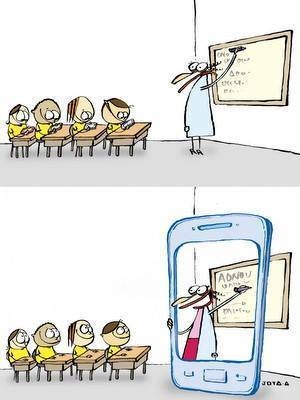 Bu görselden hareketle aşağıdakilerden hangisi çıkarılamaz?A-Çocuklar derse ilgilerini kaybetmiş.B-Öğretmen çocukların ilgisini çekmeyi başarmış.C-Telefonlardan da bir şeyler öğrenilebilir.D-Telefon ekranı çocukların ilgisini çeker.SORU 6                                                            5 PUAN Aşağıdaki tabloda Ankara-İzmir, Ankara-İstanbul ve İstanbul-İzmir arası seyahatler için Otobüs, tren ve Uçak bileti fiyatları gösterilmektedir. Aşağıdakilerden hangisi bu tablodan çıkarılabilecek bir sonuç değildir?A-En ekonomik yolcu taşıtı trendir.B-Otobüs bileti tren biletlerine göre daha pahalıdır.C-En pahalı yolcu taşıtı uçaktır.D-En çok tercih edilen taşıt otobüstür.SORU 7                                                           5 PUAN Akıl …………… değil baştadır.Sabrın sonu ……………………………….. akıldan üstündür.Yukarıdaki atasözlerinde boş bırakılan yerlere sırasıyla aşağıdakilerden hangisi gelmelidir.A-Kişide/mutluluktur/bilgi       B-yaşta/selamettir/akılC-insanda/rahattır/para             D-okulda/iyiliktir/güçSORU 8                                                            5 PUAN Antartikada havalar daha da soğuduğunda penguenler kuzeye doğru göç ederek güney Amerika kıyılarına gelirler. tabii ki uçarak değil yürüyerek göç ederler.Yukarıdaki metinde altı çizilen sözcüklerde yazım ya da noktalama yanlışları vardır. Aşağıdaki kurallardan hangisi ile ilgili bir yanlışlık yoktur.A-Özel isme gelen ekler kesme işareti ile ayrılır.B-Özel isimden önce gelen yön bildiren sözcükler büyük harfle yazılır.C-Özel isimler büyük harfle başlar.D-Cümle büyük harfle başlar.SORU 9                                                            5 PUAN Virgül,*Alıntı cümlelerin sonuna konur.*Onay ya da red bildiren sözcüklerden sonra konur.*Eş görevli sözcüklerin sonuna konur.*Hitap sözlerinden sonra konur.Aşağıdakilerin hangisi bu kurallardan birine örnek değildir?A-Birkaç gündür seni buralarda göremiyorum, dedi.B-Herkes kalemini, defterini, kitabını masaya koysun.C-Tamam, söylediğin her şeyi eksiksiz kabul ediyorum.D-Sabah erkenden kalktı, tarlayı sulamak için gitti.SORU 10                                                            5 PUAN Köpekbalıklarının Özellikleri
İskeletleri kıkırdaktandır. Vücutlarının büyük kısmı zımpara gibi bir madde ile kaplıdır. Ağızları başın altında bulunur. Keskin birkaç sıra dişleri bulunur. Yumurtlayan ve doğuran türleri vardır. Çeşitleri: Harhariyas, güneşleyen köpekbalığı, çizgili köpekbalığı, mavi köpekbalığı, çekiç köpekbalığı, camgöz, vatoz, kelerdir.Aşağıdakilerden hangisi bu metnin özelliklerinden biri değildir?A-Bilgilendirici bir metindir.B-Nesnel cümlelerden oluşur.C-Açıklayıcı bilgiler verilmiştir.D-Olay anlatan bir metindir.SORU 11                                                         10 PUAN Aylin; masal, hikaye, fabl, roman ve şiir türünde beş kitap almıştır. Yeni aldığı beş kitabını sırayla kitaplığına dizmiştir. Kitapları hangi sıraya koyduğu ile ilgili verilenler:*Olağanüstü olayları anlatan kitabı son sıraya koymuştur.*Yaşanabilecek kısa olayları anlatan kitabını ilk sıraya koymuştur.*Şiir kitabını hikayeden sonraki sıraya koymuştur.*Kahramanları hayvanlar olan kitabını üçüncü sıraya koymuştur.Bu bilgilere göre kitapları sırasıyla yazınız.1.2.3.4.5.SORU 12                                                4+4+2 PUAN Kısaca birden fazla gerçek anlamı olan sözcüklere sesteş sözcükler denir.Aşağıdaki sözcükleri sesteş anlamları ile birer cümlede kullanınız.Ben1…………………………………………………………2…………………………………………………………Sal1………………………………………………………….2…………………………………………………………..Dil1…………………………………………………………..2…………………………………………………………SORU 13                                                        20 PUAN 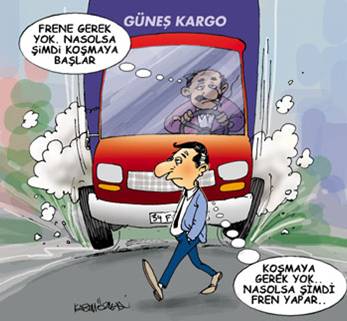 Yukarıdaki karikatürü beş cümle ile yorumlayınız.…………………………………………………………………………………………………………………………………………………………………………………………………………………………………………………………………………………………………………………………………………………………………………………………………………………………………………SORU 14                                                        10 PUAN Aşağıda içinde burun kelimesi geçen deyimlerin anlamları verilmiştir. Bu deyimleri bularak yazınız.Kendini başkalarından üstün gören kibirli: …………………………………………………………….Değer vermemek, küçümsemek, beğenmemek: …………………………………………………………….Çok öfkelenmek, sinirlenmek:…………………………………………………………….Her şeye karışmak:…………………………………………………………….Çok özlemek, göresi gelmek:…………………………………………………………….ŞehirlerOtobüs TrenUçakAnkara- İzmir8060250Ankara-İstanbul6040200İstanbul-İzmir6045150